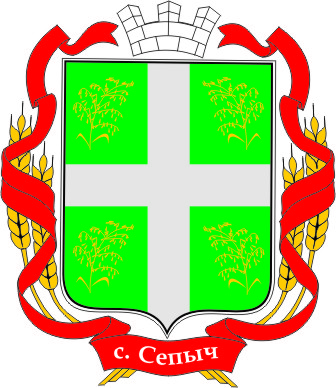 АДМИНИСТРАЦИЯСЕПЫЧЕВСКОГО СЕЛЬСКОГОПОСЕЛЕНИЯ ПЕРМСКОГО КРАЯПОСТАНОВЛЕНИЕ18.07.2018                                                                                                        № 83Об утверждении стандартов по осуществлению внутреннего муниципального финансового контроля в Сепычевском сельском поселенииВ соответствии со статьей 269.2 Бюджетного кодекса Российской Федерации, порядком осуществления  полномочий по внутреннему муниципальному финансовому контролю, утвержденному постановлением администрации Сепычевского сельского поселения Пермского края от 07 июня 2017 года № 76, администрация Сепычевского сельского поселения Пермского края ПОСТАНОВЛЯЕТ: 1. Утвердить прилагаемые стандарты по осуществлению внутреннего муниципального финансового контроля в  Сепычевском сельском поселении (прилагаются).2. Настоящее постановление подлежит размещению на официальном сайте администрации Сепычевского сельского поселения в информационно-телекоммуникационной  сети «Интернет».3. Контроль над выполнением настоящего постановления оставляю за собой. Глава сельского поселения – глава администрации Сепычевского сельского поселения                                                       А.Н.ФедосеевУТВЕРЖДЕНЫ постановлением администрации Сепычевского сельского поселенияот  18.07.2018  № 83Стандартыпо осуществлению внутреннего муниципального финансового контроля в Сепычевском  сельском поселении  1. ОБЩИЕ ПОЛОЖЕНИЯ 1.1. Стандарты по осуществлению внутреннего муниципального финансового контроля (далее - Стандарты) подготовлены в целях осуществления Администрацией Сепычевского сельского поселения Пермского края (далее- Администрация поселения) полномочий главного распорядителя бюджетных средств, согласно статьи 160.2-1 Бюджетного кодекса Российской Федерации. 1.2. Стандарты разработаны в соответствии с Порядком осуществления  полномочий по внутреннему муниципальному финансовому контроля, утвержденному постановлением администрации Сепычевского сельского поселения Пермского края от 07.06.2017 №76.1.3. Стандарты предназначены для применения должностными лицами Администрации  поселения при осуществлении внутреннего муниципального финансового контроля в Сепычевском сельском поселении.1.4. Целью Стандартов  является установление последовательности операций и действий по осуществлению внутреннего муниципального финансового контроля в Сепычевском сельском поселении.2. СТАНДАРТОСУЩЕСТВЛЕНИЯ ВНУТРЕННЕГО МУНИЦИПАЛЬНОГО ФИНАНСОВОГОКОНТРОЛЯ "ОРГАНИЗАЦИЯ ПЛАНИРОВАНИЯ КОНТРОЛЬНОЙ ДЕЯТЕЛЬНОСТИ"2.1. Целью настоящего Стандарта является установление общих принципов, правил и процедур организации контрольной деятельности  в рамках осуществления полномочий по внутреннему финансовому контролю, а также контроля качества контрольной деятельности.2.2. Контрольная деятельность подразделяется на плановую и внеплановую и осуществляется путем проведения контрольных мероприятий.2.3. Планирование контрольной деятельности осуществляется в целях эффективной организации осуществления внутреннего муниципального финансового контроля.2.4. Задачами настоящего Стандарта в части планирования контрольной деятельности являются:определение целей, задач и принципов планирования контрольной деятельности;формирование Плана контрольной деятельности (далее - План);определение требований к форме, структуре и содержанию Плана;установление порядка корректировки Плана.2.5. Планирование основывается на системном подходе в соответствии со следующими принципами:непрерывность планирования;комплексность планирования (охват планированием всех законодательно установленных задач, видов и направлений контрольной деятельности администрации поселения);направленность контроля на предотвращение нарушений в сфере бюджетных правоотношений и в сфере закупок, а также на разъяснение содержания обязательных требований, подлежащих соблюдению.2.6. План формируется администрацией поселения.2.7. Планирование контрольных мероприятий осуществляется с учетом следующих критериев:существенность и значимость мероприятий, осуществляемых объектами контроля, в отношении которых предполагается проведение контрольного мероприятия;оценка состояния внутреннего финансового контроля и внутреннего финансового аудита в отношении объекта контроля, полученная в результате проведения администрацией поселения анализа осуществления главными администраторами бюджетных средств, не являющимися органами, указанными в пункте 2 статьи 265 Бюджетного кодекса Российской Федерации, внутреннего финансового контроля и внутреннего финансового аудита;информация о наличии рисков в деятельности объекта контроля, которые потенциально могут приводить к негативным результатам;объем бюджетных средств, доведенных до объектов контроля;сроки и результаты проведения предыдущих контрольных мероприятий в отношении объектов контроля;информация, поступившая органов местного самоуправления Сепычевского сельского поселения;информация, выявленная по результатам анализа данных официального сайта единой информационной системы в сфере закупок.2.8. Формирование Плана включает осуществление следующих действий:подготовка предложений в проект Плана;составление проекта Плана;согласование проекта и утверждение Плана.2.9. Периодичность составления плана - годовая.2.10. План имеет табличную форму.2.11. В Плане по каждому контрольному мероприятию устанавливается объект контроля, проверяемый период, тема контрольного мероприятия, месяц проведения контрольного мероприятия.2.12. Наименование планируемого контрольного мероприятия должно иметь четкую, однозначную формулировку его предмета, который обязан соответствовать задачам и функциям администрации поселения в сфере осуществления внутреннего  муниципального финансового контроля.2.13. В утвержденный План вносятся изменения в случае реорганизации, создания новых, ликвидации действующих объектов контроля, технической ошибки, а также необходимости проведения внеплановых контрольных мероприятий.2.14. План, изменения в План размещаются на официальном сайте администрации поселения в информационно-телекоммуникационной сети Интернет.3. СТАНДАРТОСУЩЕСТВЛЕНИЯ ВНУТРЕННЕГО МУНИЦИПАЛЬНОГО ФИНАНСОВОГОКОНТРОЛЯ "ПРОВЕДЕНИЕ КОНТРОЛЬНЫХ МЕРОПРИЯТИЙ"3.1. Целью настоящего Стандарта является установление правил и процедур проведения контрольных мероприятий.3.2. Задачами настоящего Стандарта являются:определение содержания контрольного мероприятия;определение общих правил и процедур проведения контрольного мероприятия.3.3. Контрольное мероприятие - это организационная форма осуществления контрольной деятельности, посредством которой обеспечивается реализация задач, функций и полномочий администрации поселения в сфере внутреннего  муниципального финансового контроля.3.4. Предметом контрольного мероприятия является совершенные объектами контроля хозяйственные и финансовые операции.Предмет контрольного мероприятия отражается в теме контрольного мероприятия.3.5. До назначения контрольного мероприятия осуществляется предварительное изучение деятельности объекта контроля, по результатам которого составляется перечень основных вопросов, подлежащих изучению в ходе проведения контрольного мероприятия.3.6. В контрольном мероприятии не имеют права принимать участие должностные лица администрации поселения, состоящие в родственной связи с руководством объекта контроля. Запрещается привлекать к участию в контрольном мероприятии должностное лицо администрации поселения, если оно в проверяемом периоде являлось сотрудником объекта контроля.В случае если в рамках контрольного мероприятия планируется проверка сведений, составляющих государственную тайну, в данном контрольном мероприятии должны принимать участие должностные лица администрации поселения, имеющие оформленный в установленном порядке допуск к государственной тайне.3.7. Проведение контрольных мероприятий осуществляется в соответствии с нормативным правовым актом администрации поселения либо поручением главы сельского поселения на проведение проверки обоснования начальной (максимальной) цены контракта.3.8. Непосредственное руководство проведением контрольного мероприятия и координацию действий участников проверочной (ревизионной) группы на объекте контроля осуществляет руководитель проверочной (ревизионной) группы.3.9. Проведение контрольного мероприятия состоит в осуществлении контрольных действий, направленных на сбор и анализ фактических данных и информации, необходимых для формирования доказательств в соответствии с темой контрольного мероприятия.3.10. Контрольные действия могут проводиться сплошным или выборочным способом.Сплошной способ заключается в проведении контрольного действия в отношении всей совокупности финансовых и хозяйственных операций, действий, направленных на осуществление закупок товаров, работ, услуг для  муниципальных нужд, относящихся к одному вопросу контрольного мероприятия.Выборочный способ заключается в проведении контрольного действия в отношении части финансовых и хозяйственных операций, действий, направленных на осуществление закупок товаров, работ, услуг для  муниципальных нужд , относящихся к одному вопросу контрольного мероприятия. Объем выборки и ее состав определяются руководителем проверочной (ревизионной) группы таким образом, чтобы обеспечить возможность оценки всей совокупности финансовых и хозяйственных операций, действий, направленных на осуществление закупок товаров, работ, услуг для муниципальных нужд , по изучаемому вопросу.Решение об использовании сплошного или выборочного способа проведения контрольных действий по каждому вопросу контрольного мероприятия принимает руководитель проверочной (ревизионной) группы исходя из содержания вопроса контрольного мероприятия, объема финансовых и хозяйственных операций, относящихся к этому вопросу, состояния бухгалтерского (бюджетного) учета на объекте контроля, срока контрольного мероприятия.3.11. Должностные лица администрации поселения не вправе вмешиваться в оперативно-хозяйственную деятельность объекта контроля, обязаны соблюдать конфиденциальность в отношении полученной от объекта контроля информации, а также в отношении ставших известными сведений, составляющих государственную и иную охраняемую законом тайну.3.12. В случае возникновения в ходе контрольного мероприятия конфликтных ситуаций должностные лица администрации поселения должны в устной или письменной форме изложить руководителю контрольного мероприятия суть данной ситуации, а в случае конфликта с самим руководителем проверочной (ревизионной) группы.3.13. В ходе проведения контрольного мероприятия формируется рабочая документация в целях:формирования доказательств в ходе контрольного мероприятия;подтверждения результатов контрольного мероприятия, в том числе фактов нарушений и недостатков, выявленных в ходе контрольного мероприятия;обеспечения качества и контроля качества контрольного мероприятия.К рабочей документации относятся документы (их копии) и иные материалы, полученные от должностных лиц объекта контроля, других органов и организаций по запросам администрации поселения, а также документы (справки, расчеты, и т.п.), подготовленные должностными лицами администрации поселения самостоятельно на основе собранных фактических данных и информации.3.14. Доказательства представляют собой достаточные фактические данные и достоверную информацию, которые подтверждают наличие выявленных нарушений и недостатков в деятельности объекта контроля, а также обосновывают выводы и предложения (рекомендации) по результатам контрольного мероприятия.К доказательствам относятся:копии документов, представленных объектом контроля;подтверждающие документы, представленные третьей стороной, в том числе в ходе встречных проверок;статистические данные, сравнения, результаты анализа, расчеты и другие материалы;фото- и видеоматериалы, снимки экрана (скриншоты) с изображением страниц сайтов в информационно-телекоммуникационной сети Интернет;прочая информация, полученная в ходе проведения контрольного мероприятия.3.15. Доказательства и иные сведения, полученные в ходе проведения контрольного мероприятия, соответствующим образом фиксируются в рабочей документации и приобщаются к материалам контрольного мероприятия.3.16. Оформление документов, содержащих сведения, составляющие государственную тайну, осуществляется в соответствии с требованиями законодательства Российской Федерации о государственной тайне.4. СТАНДАРТОСУЩЕСТВЛЕНИЯ ВНУТРЕННЕГО МУНИЦИПАЛЬНОГО ФИНАНСОВОГОКОНТРОЛЯ "ОФОРМЛЕНИЕ РЕЗУЛЬТАТОВ КОНТРОЛЬНЫХ МЕРОПРИЯТИЙ"4.1. Целью настоящего Стандарта является установление общих правил и процедур оформления результатов контрольных мероприятий.4.2. По результатам ревизии, проверки, встречной проверки, камеральной проверки оформляется акт.Результаты обследования оформляются заключением.Результаты проверки обоснования начальной (максимальной) цены контракта оформляются заключением.4.3. Акт, заключение состоят из вводной и описательной частей.Вводная часть акта (заключения) содержит дату и место составления акта (заключения), основание проведения контрольного мероприятия, наименование объекта контроля, тему и сроки проведения контрольного мероприятия, проверяемый период, фамилию, имя, отчество, наименование должности руководителя проверочной (ревизионной) группы, условия, препятствующие проведению контрольного мероприятия, общие сведения об объекте контроля.Описательная часть акта (заключения) содержит описание проведенной работы и выявленных нарушений.4.4. При отражении в акте (заключении) нарушений необходимо указывать:нормы законов и иных нормативных правовых актов, требования которых нарушены;виды и суммы выявленных нарушений, при этом суммы указываются раздельно по годам (бюджетным периодам), видам средств (средства бюджетные и внебюджетные), а также видам объектов государственной собственности и формам их использования;причины допущенных нарушений и недостатков, их последствия;сведения о принятых в период проведения контрольного мероприятия объектами контроля мерах по устранению выявленных нарушений и их результатах.4.5. При составлении акта (заключения) должны соблюдаться следующие требования:объективность, краткость и ясность при изложении результатов контрольного мероприятия на объекте;четкость формулировок содержания выявленных нарушений и недостатков;логическая и хронологическая последовательность излагаемого материала;изложение фактических данных только на основе материалов соответствующих документов, проверенных должностными лицами администрации поселения, при наличии исчерпывающих ссылок на них.В акте (заключении) последовательно излагаются результаты контрольного мероприятия на объекте по всем исследованным вопросам.В случае если по вопросу контрольного мероприятия не выявлено нарушений и недостатков, в акте (заключении) делается запись: "По данному вопросу контрольного мероприятия нарушений не выявлено".Не допускается включение в акт (заключение) различного рода предположений и сведений, не подтвержденных документально.4.6. Квалификация выявленных нарушений осуществляется с учетом положений действующего законодательства и иных нормативных правовых актов Российской Федерации, Пермского края, органов местного самоуправления Сепычевского сельского поселения.4.7. Представленные объектом контроля возражения по акту (заключению) рассматриваются руководителем проверочной (ревизионной) группы. Результаты рассмотрения направляются главе сельского поселенияВозражения объекта контроля, служебная записка по результатам рассмотрения возражений прилагаются к материалам контрольного мероприятия.5. СТАНДАРТОСУЩЕСТВЛЕНИЯ ВНУТРЕННЕГО  МУНИЦИПАЛЬНОГО  ФИНАНСОВОГОКОНТРОЛЯ "РЕАЛИЗАЦИЯ РЕЗУЛЬТАТОВ КОНТРОЛЬНЫХ МЕРОПРИЯТИЙИ ХРАНЕНИЕ КОНТРОЛЬНЫХ МАТЕРИАЛОВ"5.1. Стандарт устанавливает общие правила реализации результатов контрольных мероприятий.5.2. Задачами Стандарта являются:определение механизма реализации результатов контрольных мероприятий;установление правил контроля за реализацией результатов контрольных мероприятий.5.3. Под реализацией результатов контрольных мероприятий понимается:направление представлений и (или) предписаний, информационных писем, итоги их рассмотрения объектами контроля;направление уведомлений о применении бюджетных мер принуждения и исполнения решений об их применении;принятие решения об отсутствии оснований для направления представления, предписания и уведомления о применении бюджетных мер принуждения;принятие решения о необходимости назначения внеплановой выездной проверки (ревизии);рассмотрение вопроса о возбуждении дел об административных правонарушениях по результатам контрольных мероприятий;направление материалов контрольных мероприятий, по результатам которых выявлены обстоятельства и факты, свидетельствующие о признаках нарушений, относящихся к компетенции другого государственного органа (должностного лица), для рассмотрения в порядке, установленном законодательством Российской Федерации;направление материалов контрольных мероприятий в прокуратуру Верещагинского района в соответствии с Указом Президента от 3 марта 1998 г. N 224 "Об обеспечении взаимодействия государственных органов в борьбе с правонарушениями в сфере экономики" и правоохранительные органы при выявлении факта совершения действия (бездействия), содержащего признаки состава преступления;направление администрацией поселения в суд исковых заявлений о возмещении объектом контроля ущерба, причиненного Сепычевскому сельскому поселению.5.4. Целью контроля за реализацией результатов контрольных мероприятий является полное, качественное и своевременное выполнение объектами контроля требований, предложений и рекомендаций, изложенных в документах, направляемых администрации поселения.5.5. Контроль за реализацией результатов контрольных мероприятий включает в себя:контроль полноты и своевременности направления представлений, предписаний уведомлений о применении бюджетных мер принуждения;анализ результатов исполнения представлений, предписаний на основании полученной от объекта контроля информации;принятие мер в случаях неисполнения представлений, предписаний (отдельных требований (пунктов), несоблюдения сроков их исполнения;снятие с контроля исполненных представлений, предписаний (отдельных требований (пунктов);контроль за своевременным направлением протоколов об административных правонарушениях, составленных должностными лицами администрации поселения по установленным в ходе контрольных мероприятий нарушениям, для рассмотрения, мониторинг рассмотрения дел об административных правонарушениях и анализ вынесенных решений.5.6. Контроль за соблюдением сроков исполнения представлений, предписаний состоит в сопоставлении фактических сроков исполнения представлений, предписаний со сроками, определенными в представлениях, предписаниях.Фактические сроки исполнения представлений, предписаний определяются по исходящей дате документов, представленных объектами контроля в подтверждение принятых по исполнению представлений, предписаний мер.5.7. Должностные лица, принимающие участие в контрольных мероприятиях, осуществляют контроль за исполнением объектами контроля представлений и предписаний.5.8. Отдельные требования (пункты) представления, предписания снимаются с контроля при условии их исполнения.5.9. При обращении руководителей объектов контроля в судебные органы об оспаривании представлений, предписаний (отдельных требований (пунктов) решение о снятии их с контроля принимается на основании вступивших в законную силу судебных актов.5.10. При выполнении всех требований представление (предписание) снимается с контроля.5.11. При выявлении иных нарушений законодательства администрации поселения в адрес объекта контроля направляются информационные письма, содержащие рекомендации по устранению выявленных нарушений в установленный срок.5.12. С целью предупреждения и пресечения дальнейших нарушений и недостатков информация о результатах контрольных мероприятий направляется главному распорядителю средств бюджета МО «Сепычевское сельское поселение», в ведении которого находится объект контроля и (или) на лицевой счет которого объекту контроля необходимо осуществить возврат средств, использованных с нарушениями законодательства.В информации излагаются выявленные нарушения, меры, необходимые для их устранения, а также указание на необходимость осуществления контроля за устранением нарушений.5.13. Должностным лицом, ответственным за формирование материалов контрольного мероприятия и передачу их на хранение, является руководитель проверочной (ревизионной) группы.5.14. Контроль за формированием материалов контрольного мероприятия и передачей их на хранение осуществляется должностными лицами администрации поселения.5.5. Материалы контрольного мероприятия подшиваются в отдельное дело, которому присваивается номер в соответствии с утвержденной номенклатурой дел администрации поселения.5.6. Информация по устранению выявленных нарушений и недостатков, принятию мер по недопущению подобных нарушений, возмещению причиненного ущерба и привлечению к ответственности виновных лиц подшивается в дело по мере поступления.5.17. Сформированные материалы контрольного мероприятия сдаются на хранение руководителем проверочной (ревизионной) группы в администрации поселения.